Устройство двигателя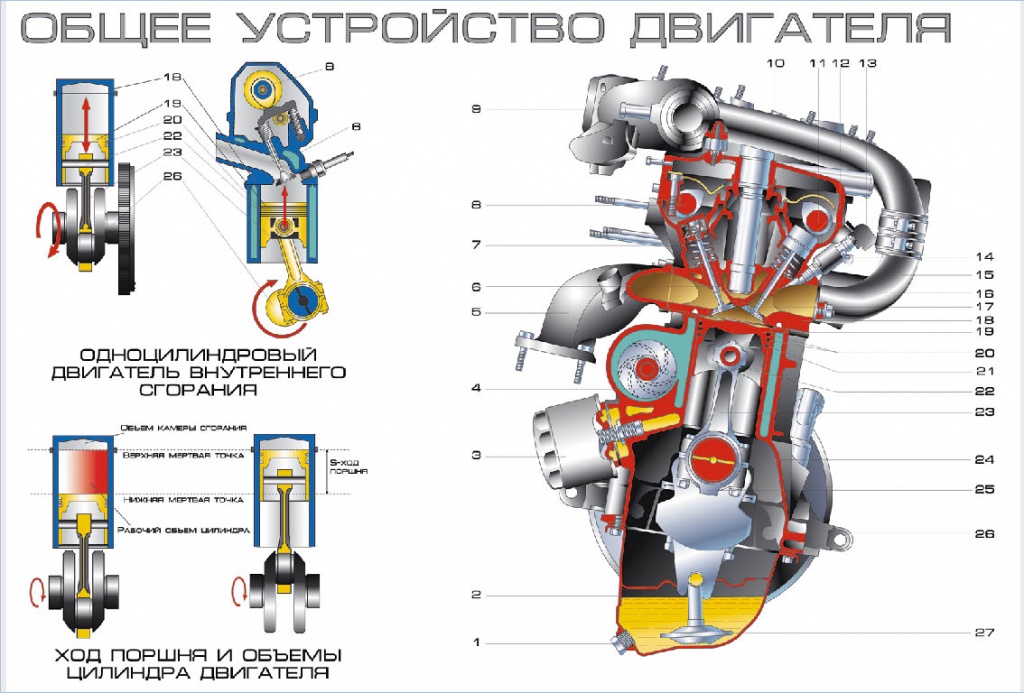 Одноцилиндровый двигатель внутреннего возгаранияОбъем камеры сгоранияВерхняя мертвая точкаНижняя мертвая точкаРабочий объем цилиндраS-ход поршняХод поршня и объемы цилиндра двигателя1. Пробка сливного отверстия поддона картера2. Поддон картера3. Масляный фильтр4. Насос охлаждающей жидкости5. Выпскной коллектор6. Выпускной клапан7. Пружина клапана8. Выпускной распределительный вал9. Ресивер10. Крыша головки блоков цилиндров11. Впускной распределительный вал12. Гидротолкатель13. Топливная рампа14. Форсунка15. Впускной коллектор16. Направляющая втулка17. Впускной клапан18. Головка блока цилиндров19. Поршень20. Компрессионные кольца21. Маслосъемное кольцо22. Поршневой палец 23. Шатун24. Блок цилиндров25. Крышка шатуна26. Коленчатый вал27. Приемник масленного насосаСистема зажигания двигателя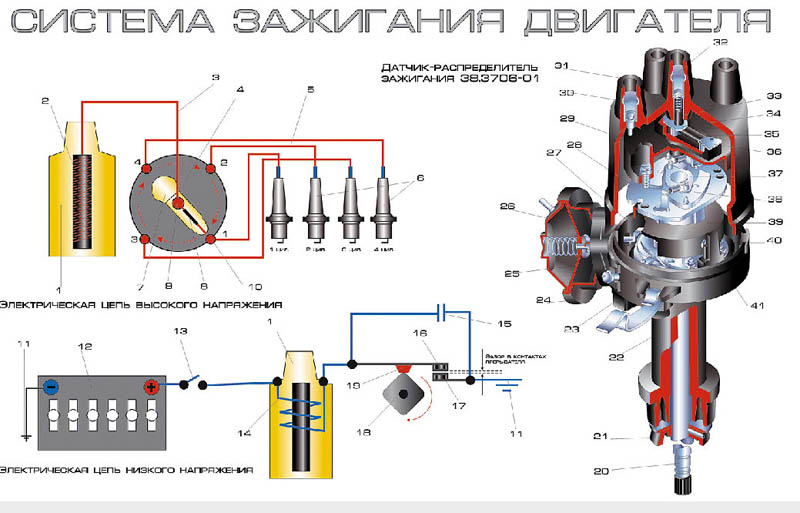 1. Катушка зажигания2. Вторичная обмотка (высокого напряжения)3. Высоковольтный провод катушки зажигания4. Крышка распределителя тока всокого напряжения5. Высокоольтные провода сечей зажигания6. Свечи зажигания7. Распределитель тока высокого напряжения8. Резистор9. Центральный контакт распределителя10. Боковые контакты крышки11. "Масса" автомобиля12. Аккумуляторная батарея13. Контакты замка зажигания14. Первичная обмотка (низкого напряжения)15. Конденсатор16. Подвижный контакт прерывателя17. Неподвижный контакт прерывателя18. Кулачек прерывателя19. Молоточек контактов20. Валик датчика распределителя зажигания21. Маслоотржательная муфта22. Корпус датчика распределителя23. Штепсельный разъем24. Корпус вакуумного регулятора25. Диафрагма26. Крышка вакуумного регулятора27. Тяга вакуумного регулятора28. Опорная (ведомая) пластина регулятора опережения зажигания29. ротор распределителя зажигания30. Боковой электрод с клеммой для провода к свече зажигания31. Крышка распределителя зажигания32. Центральный электрод с клеммой для провода от катушки зажигания33. Уголек центрального электрода34. Центральный контакт ротора35. Резистор 1000 Ом для подавления радиопомех36. Наружный контакт ротора37. Ведущая пластина центробежного регулятора опеежения зажигания39. Экран40. Подвижная (опорная) пластина бесконтатного датчика41. Бесконтактный датчик42. Корпус масленки43. Стопорная пластина подшипника44. Подшипник подвижной пластины бесконтактного датчикаСистема питания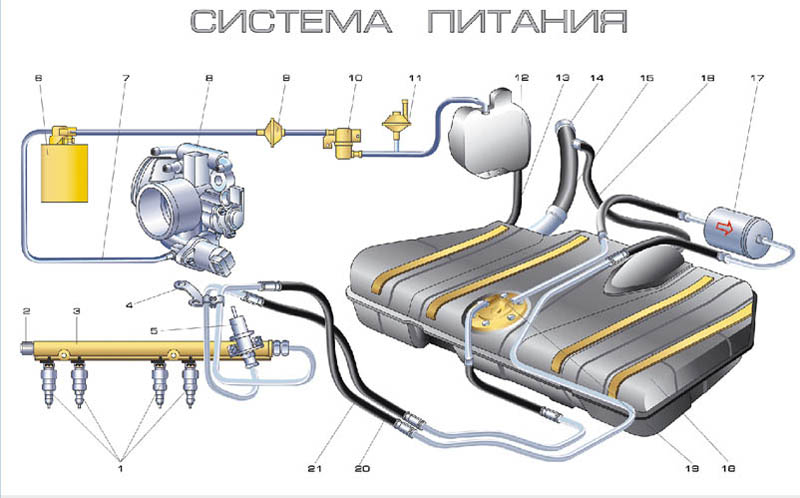 1. Форсунки 2. Пробка штуцера для контроля давления топлива3. Рампа форсунок4. Кронштейн крепления топливных трубок5. Регулятор давления топлива6. Адсорбер с электромагнитным клапаном7. Шланг для отсоса паров бензина из адсорбера8. Дроссельный узел9. Двухходовой клапан10. Гравитационный клапан11. предохранительный клапан12. Сепаратор13. Шланг сепаратора14. Пробка топливного бака15. Наливная трубка16. Шланг наливной трубы17. Топливный фильтр18. Топливный бак19. Электробензонасос20. Сливной топливопровод21. Подающий топливопроводСистема смазки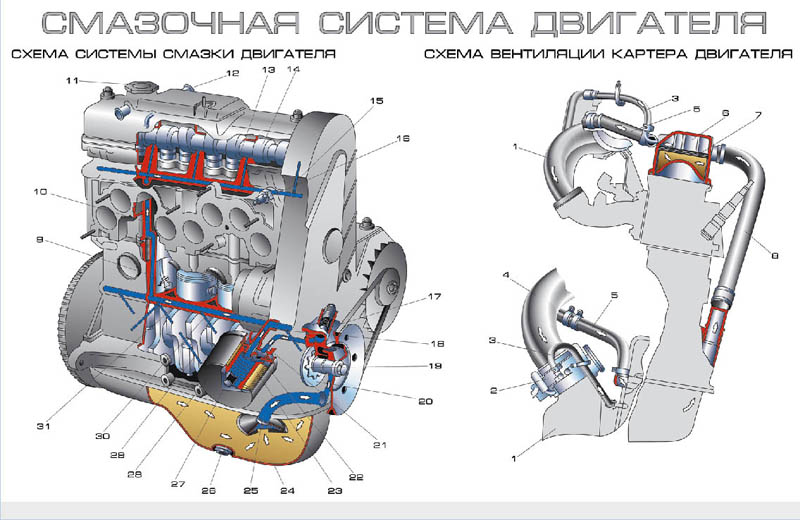 Схема вентиляции картера двигателя1. Ресивер2. Дроссельный патрубок3. Шланг первого контура4. Шланг выпускной трубы5. Шланг второго контура6. Крышка головки цилиндров7. Сетка маслоотделителя8. Вытяжной шланг9. Канал в блоке цилиндров для подачи масла в масляную магистраль головки цилиндров10. Канал в головке цилиндров11. Крышка маслоналивной горловины12. Патрубок вытяжного шланга13. масляная магистраль в головке цилиндров14. Распределительный вал15. Канал подачи масла к подшипнику распределительного вала16. Датчик контрольной лампы давления масла17. Редукционный канал18. Канал подачи масла из фильтра в главную масляню магистраль19. Ведущая шестерня масленного насоса20. Ведомая шестерня масленного насоса21. Канал подачи масла от насоса к фильтру22. Противодренажный клапан23. Фильтрующий картонный элемент24. Масляный картер25. Маслоприемник26. Сливная пробка27. Перепускной клапан28. Масляный фильтр29. Канал подачи масла от коренного подшипника коленчатого вала к шатунному30. Канал подачи масла к коренному подшипнику коленчатого вала31. Главная масляная магистральСистема охлаждения жидкости 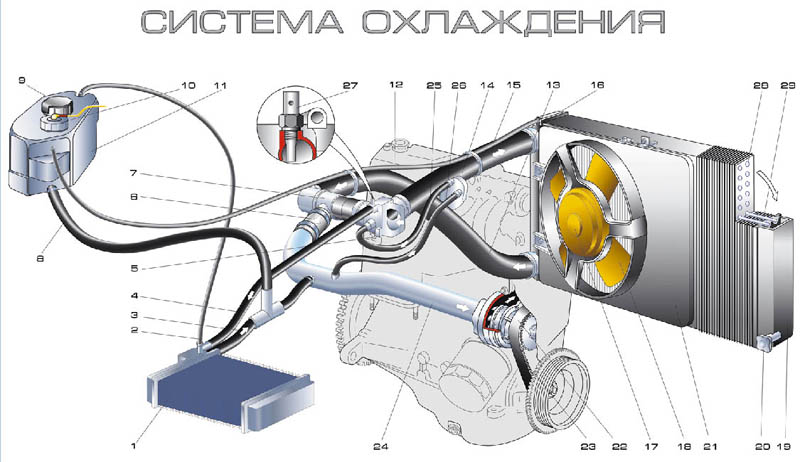 1. Радиатор отопителя2. Пароотводящий шланг радиатора отопителя3. Шланг отводящий4. Шланг подводящий5. Датчик температуры охлаждающей жидкости (в головке блок)6. Шланг подводящей трубы насоса7. Термостат8. Заправочный шланг9. пробка расширительного бачка10. Датчик указателя уровня охлаждающей жидкости11. Расширительный бачок12. Выпускной патрубок13. Отводящий шланг радиатора14. Подводящий шланг радиатора15. Пароотводящий шланг радиатора16. Левый бачек радиатора17. Электродвигатель вентилятора18. Крыльчатка электровентилятора19. Правый  бачок радиатора20. Сливная пробка21. Кожух электровентилятора22. Зубчатый ремень привода механизма газораспределения23. Крыльчатка насоса охлаждающей жидкости24. Проводящая труба насоса охлаждающей жидкости25. Шланг подвода26. Шланг отвода охлаждающей жидкости от дроссельного патрубка27. Датчик температуры охлаждающей жидкости в выпускном патрубке28. Трубки радиатора29. Сердцевина радиатораСистема управления инжекторным двигателем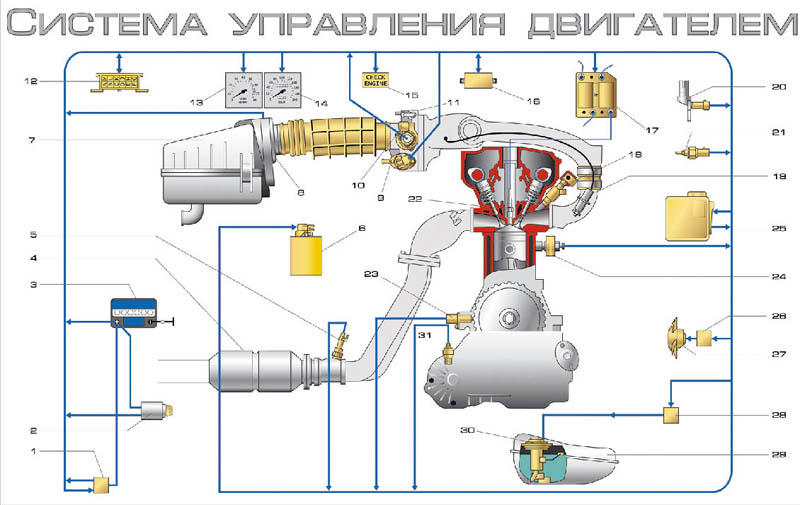 1. Реле зажигания2. Выключатель зажигания3. Аккумуляторная батарея4. Нейтрализатор5. Датчик концентрации6. Адсорбер с электромагнитным клапаном7. Воздушный фильтр8. Датчик массового расхода воздуха9. Регулятор холостого хода10. Датчик положения дроссельной заслонки11. Дроссельный узел12. Колонка диагностики13. Тахометр14. Спидометр15. Контрольная лампа CHECK ENGINE16. Блок управлением иммобилайзером17. Модуль зажигания18. Форсунка19. Регулятор давления топлива20. Датчик фаз21. Датчик температуры охлаждающей жидкости22. Свеча зажигания23. Датчик положения коленчатого вала24. Датчик детонации25. Контроллер26. Реле включения вентилятора27. Элктровентилятор28. Реле включения электронасоса29. Топливный бак30. Электробензонасос датчиком указателя топлива31. Датчик скорости